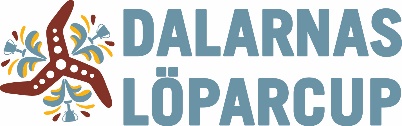 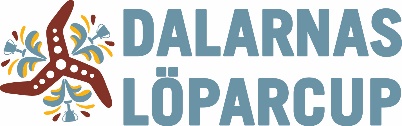 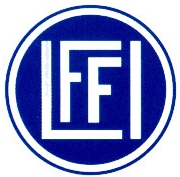 LUDVIKA STADSLOPP	lördag 23 maj 2020Information om samtliga loppTider:  9.00 Tävlingssekretariatet öppnar för efteranmälningar och nummerlappsutdelning11.00 Start Lilla Stadsloppet 2 km för barn i åldern 9 – 14 år (födda 2006 – 2011)11.30 Start Lilla Stadsloppet 1 km för barn från 5 till och med 8 år (födda 2012 – 2015)12.00 Start Knatteloppet 500 m för barn upp till 5 år (födda 2016 och senare)14.00 Start Ludvika Stadslopp 6 km och 10 km (DM 10 km landsväg)15.30 Prisutdelning för 10 kmStartplatser:Lilla Stadsloppet 2 km: Cykelbanan vid Hällarna bakom ABB.Lilla Stadsloppet 1 km: Charlie Normans torg, mellan Väsman och gångbron vid järnvägsstationen.Knatteloppet: Kyrkparken.6 km och 10 km: Skolgatan (mellan Kyrkskolan och Folkets Hus).Anmälan och avgifter:Föreningar och företag kan få anmälningsavgifterna fakturerade. Kontakta info@ludvikaffi.seAnmälan till barn- och ungdomsloppenKnatteloppet 500 m (50 kr), Lilla Stadsloppet 1 km (70 kr), Lilla Stadsloppet 2 km (100 kr) anmäls via vår hemsida www.ludvikaffi.se (Vid anmälan via hemsidan sker betalning med swish eller kort.) Anmälan via hemsidan stänger onsdag 20 maj. Därefter är det endast möjligt att anmäla sig på tävlingsdagen från kl. 09.00 vid tävlingsexpeditionen i Kyrkparken Ludvika, skyltat ”Anmälan Lilla Stadsloppet/Knatte”. Under tävlingsdagen tar vi endast kontanter eller swish.Anmäl dig / hämta ut nummerlappen senast 30 minuter före start. OBS! Tänk på att du också ska hinna ta dig till respektive startplats! Anmälan till 6 km och 10 kmOrdinarie anmälan senast måndag 11 maj via vår hemsida www.ludvikaffi.se Därefter sker efteranmälan till högre kostnad, se nedan under efteranmälan. (Vid anmälan via hemsidan sker betalning med swish eller kort.) 6 km - män, kvinnor med tidtagning eller utan tidtagning. Startavgift 245 kr. I motionsloppet 6 km får man ta med sig hund om man önskar. Dock har vi ingen speciell hundklass.
6 km- picknickkasse till de 50 först anmälda lagen! Anmäl ett team på 5 personer till 6 km-loppet och få en picknickkasse utan extra kostnad! Värde 200-250 kr. Fortsätt löparfesten med en picknick tillsammans med löparna i ditt team! OBS anmälan senast 11 maj för att få picknickkassen.10 km (ej DM) - män, kvinnor (för löpare som inte springer för klubb tillhörande Dalarnas friidrottsförbund). Startavgift 295 kr.10 km DM - samtliga klasser (för löpare som springer för klubb tillhörande Dalarnas friidrottsförbund). Startavgift 295 kr.DM och Dalarnas löparcup:10 km har DM-status och ingår i Dalarnas löparcup. Se mer på Dalarnas friidrottsförbunds hemsida.För att delta i DM måste du tillhöra och tävla för en av de anslutna föreningarna, se lista på Dalarnas Friidrottsförbunds hemsida (Förbundet/Adresslista Dalaklubbar) http://idrottonline.se/SvenskaFriidrottsforbundet/Distrikten/dalarnasfriidrottsforbund/forbundet/AdresslistaDalaklubbar Efteranmälan:Efteranmälan Lilla StadsloppetAnmälan via hemsidan stänger onsdag 20 maj. Därefter är det endast möjligt att anmäla sig på tävlingsdagen från kl. 09.00 vid tävlingsexpeditionen i Kyrkparken Ludvika, skyltat ”Anmälan Lilla Stadsloppet/Knatte”. Vid efteranmälan på tävlingsdagen sker betalning med swishnummer 1234196036 eller med kontanter. OBS ej kortbetalning.Efteranmälan Ludvika Stadslopp 6 km och Ludvika Stadslopp 10 kmEfteranmälan mellan 12 maj-20 maj via vår hemsida www.ludvikaffi.se samt på tävlingsdagen från kl. 09.00 vid tävlingsexpeditionen i Kyrkparken Ludvika, skyltat ”Efteranmälan Ludvika Stadslopp”. Vid efteranmälan tillkommer en kostnad på 100 kr. Picknick-kasse ingår inte vid efteranmälan.Vid anmälan på tävlingsdagen sker betalning med swishnummer 1234196036 eller med kontanter, EJ kortbetalning. Nummerlappsutdelning:I tävlingssekretariatet (tält) i Kyrkparken från kl. 09.00 på tävlingsdagen.Skyltat ”Nummerlapp Lilla Stadsloppet/Knatteloppet” samt ”Nummerlapp Ludvika Stadslopp” för 6 km och 10 km.Om du måste bryta loppet:Sök upp närmaste kontroll eller invänta efteråkare. Vätska:Vätskekontroll vid ca 3 km samt på Charlie Normans torg (ca 5 km och 9 km)Underlag:Banorna går huvudsakligen på asfalt. I Kasttjärnsparken är det grusväg och gräs. Sista kilometern sker löpning på grusad stig på Roths äng och gångstig längs Ludvika Ström. Karta och bansträckning:Karta med bansträckningen finns på vår hemsida www.ludvikaffi.se Bansträckning för 6 km och 10 km: Samma bana som 2019.6 km: Start på Skolgatan- runt Kasttjärn- Mossplan- tunneln under Valhallavägen och järnvägen- söderut mot fd Valhallaskola- norrut på Lyviksvägen- Hällarnas badplats-strandpromenaden förbi Charlie Normans torg- Roths äng- stigen utefter Ludvika ström och slutligen målgång i Kyrkparken.10 km: Följer 6 km fram till Charlie Normans torg.  Därefter går 10 km-löparna ut på en extra slinga som inkluderar löpning på den blå gångbron över järnvägsstationen, vidare på Storgatan, Carlavägen och fram till startplatsen på Skolgatan. Därefter löpning som vid första varvet fram till passage under Valhallavägen. Där viker banan av norrut och passerar framför ABB ner till Väsman strand och ansluter på 6 km igen för löpning via Roths äng till mål.Åskådarplatser:Kasttjärnsparken samt Väsmanstranden/Pirenområdet och Roths äng fina platser att stå på om man vill se löparna passera. Löparna på 10 km passerar Charlie Normans torg flera gånger och kan också hejas fram utefter Storgatan och Carlavägen. Ombyte, dusch samt toaletter: Toaletter, omklädningsrum och duschar finns i Sporthallen, Ludvika. Lämna inga värdesaker. Toaletter finns i även i Ludvika Folkets Hus, i anslutning till startplatsen för 6 km och 10 km.Väskförvaring:Det finns enklare väskförvaring. LFFI ansvarar ej för värdesaker.Uppvärmning:Ledare från LFFI leder uppvärmning inför Lilla Stadsloppet.Ludvika Gymmix (www.ludvikagymmix.se) leder uppvärmning ca 20 minuter före start för 6 km och 10 kmMellantider:Registrering av mellantid för Ludvika Stadslopp 6 km sker vid Kasttjärnsparken (ca 1 km) samt på Charlie Normans torg (ca 5 km).Mellantider för Ludvika Stadslopp 10 km registreras vid Kasttjärnsparken (ca 1 km och 7 km) samt på Charlie Normans torg (ca 5 km och 9 km).Priser:Medalj till alla som fullföljer.Stadsloppet 6 km – blommor till första dam och första herre direkt vid målgång, vare sig man springer med eller utan hund.Teamens sammanlagda tider kommer att anslås men inga lagpriser delas ut för placering. Stadsloppet 10 km – De tre första damerna respektive herrarna vinner 3000/2000/1000 kr som utbetalas i form av presentkort eller som personligt träningsbidrag via löparens klubb.Prisutdelning:Prisutdelning för 10 km sker i målområdet kl 15.30.Utlottningspriser:Utlottningspriser för löpare i 6 km och 10 km, anslås direkt vid målgång.Resultat:Se www.ludvikaffi.se Följ länken och klicka in dig på Ludvika Stadslopp.Sjukvård: Det finns sjukvårdare på plats under tävlingsdagen. Kontakta en funktionär vid behov av sjukvård.Mat: Grillad hamburgare och korv med bröd, kaffe, läsk med mera finns att köpa i målområdet, Kyrkparken, Ludvika. Trafikregler:Deltagarna uppmanas att följa funktionärernas anvisningar, samt i övrigt vara observanta på trafiken.Vi uppmanar att de löpare/gångare som tar det lite lugnare följer instruktioner på skyltar och funktionärernas anvisningar för att därigenom underlätta för de löpare som vill spurta på slutet. Snabba löpare håller till vänster.Tävlingsregler: Deltagande sker på egen risk.SFIF:s tävlingsregler gäller. GDPR:Deltagarnas namn publiceras i start- och resultatlistor.LFFI sparar deltagarnas mailadresser för att skicka ut information om kommande aktiviteter. Det är endast mailadressen som sparas till dessa utskick, inga namn eller andra uppgifter. Önskar du att vi tar bort din mailadress från listan? Skicka då ett mail till stadsloppet@ludvikaffi.seFotografering:Vi brukar lägga ut bilder från loppen på vår hemsida och på facebook. Kontakta LFFI på stadsloppet@ludvikaffi.se om du inte vill synas på en individuell bild.Tävlingsexpedition: I Kyrkparken, Ludvika.Ytterligare frågor? Maila: info@ludvikaffi.seKontaktpersoner tävlingsdagen:Om du behöver komma i kontakt med någon i tävlingsorganisationen under tävlingsdagen kontakta:Ludvika FFI kansli 070-6116240, 0240-611610Tobias Heldt (tävlingsledare) 070-1918653Tomas Fahgén (banchef) 070-3614003Lars Hultgren (tävlingsexpedition) 070-349 40 85Arrangör: LUDVIKA FFI  		                      